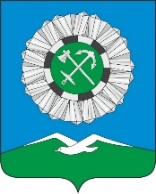 РОССИЙСКАЯ ФЕДЕРАЦИЯИркутская область Слюдянское муниципальное образованиеАДМИНИСТРАЦИЯ СЛЮДЯНСКОГО ГОРОДСКОГО ПОСЕЛЕНИЯСлюдянского районаг. СлюдянкаПОСТАНОВЛЕНИЕот _________________ № ______О проведении месячника пожарной безопасности на территории Слюдянского муниципального образования            В связи с ростом числа пожаров на территории Слюдянского муниципального образования, в соответствии с Федеральным законом от 21.12.1994 №69-ФЗ «О пожарной безопасности», ст. 14 Федерального закона от 06.10.2003 года № 131-ФЗ «Об общих принципах организации местного самоуправления в Российской Федерации»,  руководствуясь ст. 10, 44, 47 Устава Слюдянского муниципального образования, зарегистрированного Главным управлением Министерства юстиции Российской Федерации по Сибирскому федеральному округу 23 декабря 2005 года №RU385181042005001, с изменениями и дополнениями, зарегистрированными Управлением Министерства юстиции Российской Федерации по Иркутской области от 6 декабря 2021 года №RU385181042021002,ПОСТАНОВЛЯЕТ:1.Провести с 05.04.2022 г. по 05.05.2022 г. месячник пожарной безопасности на территории Слюдянского муниципального образования.2.Создать рабочую группу по обеспечению пожарной безопасности в период проведения месячника пожарной безопасности на территории Слюдянского муниципального образования (приложение №1).3.Утвердить план проведения месячника пожарной безопасности на территории Слюдянского муниципального образования (приложение №2).4.Настоящее постановление вступает в силу с момента его официального опубликования.5.Опубликовать настоящее постановление в газете «Байкал-новости» или в приложении к ней и разместить на официальном сайте администрации Слюдянского муниципального образования.6. Контроль за исполнением настоящего постановления оставляю за собой.Глава Слюдянского муниципального                    проект                                               В.Н. СендзякобразованияПриложение № 1 утвержденное постановлением администрации Слюдянского городского поселения от _______________  № ______Рабочая группа по обеспечению пожарной безопасности в период проведения месячника пожарной безопасности на территории Слюдянского муниципального образованияПриложение № 2 утвержденное постановлением администрации Слюдянского городского поселения от _______________  № ______План проведения месячника пожарной безопасности на территории Слюдянского муниципального образования№п/пФ.И.О.Должность1.Сендзяк Владимир НиколаевичГлава Слюдянского муниципального образования2.ХаюкОлег ВасильевичЗам. главы Слюдянского городского поселения3.АбдрахмановаСветлана АлександровнаЗаведующий юридическим отделом администрации Слюдянского городского поселения4.Алексеев Николай ДаниловичЗаведующий отделом ГО и ЧС администрации Слюдянского городского поселения5.Кравцова Юлия ВалерьевнаГлавный специалист отдела ГО и ЧС администрации Слюдянского городского поселения6.ОсиповаДарья СергеевнаЗаведующий отделом дорожного хозяйства, благоустройства, транспорта и связи администрации Слюдянского городского поселения№ п/пПроводимые мероприятияСроки выполненияОтветственный исполнитель1.Организовать освещение на официальном сайте в сети интернет и в газете «Байкал-новости» профилактических мероприятий по предупреждению пожаровВ период проведения месячника (еженедельно)Отдел ГО и ЧС администрации Слюдянского городского поселения2.Провести дополнительную работу с населением по профилактике возникновения пожаров в быту, по разъяснению действий при пожаре, правил вызова пожарно-спасательных подразделений, применения средств пожаротушенияВ период проведения месячникаОтдел ГО и ЧС администрации Слюдянского городского поселения, 52 ПСЧ (1 разряда, по охране г. Слюдянка) 3 ПСО ФПС ГПС (1 разряда, г. Ангарск) ГУ МЧС России по Иркутской области(по согласованию)3.Активизировать работу патрульных и патрульно-маневренных групп администрации Слюдянского городского поселенияВ период проведения месячникаОтдел ГО и ЧС администрации Слюдянского городского поселения4.Организовать дополнительные проверки работоспособности противопожарных водоисточников, в т.ч. пирсов, состояния подъездных путей к нимВ период проведения месячникаОтдел ГО и ЧС администрации Слюдянского городского поселения, 52 ПСЧ (1 разряда, по охране г. Слюдянка) 3 ПСО ФПС ГПС (1 разряда, г. Ангарск) ГУ МЧС России по Иркутской области(по согласованию), Общероссийская общественная организация «ВДПО»5.Продолжить работу по оборудованию жилых помещений, где проживают семьи, находящиеся в социально-опасном положении и многодетные семьи приборами АДПИПостоянноОтдел ГО и ЧС администрации Слюдянского городского поселения6.Организация совместных рейдов профилактической группы с сотрудниками органов внутренних дел, государственной противопо-жарной службы по проверке противопожарного состояния жилых домов многодетных семей и семей, находящихся в социально-опасном положенииВ период проведения месячникаОтдел ГО и ЧС администрации Слюдянского городского поселения, ОМВД России по Слюдянскому району (по согласованию),52 ПСЧ (1 разряда, по охране г. Слюдянка) 3 ПСО ФПС ГПС (1 разряда, г. Ангарск) ГУ МЧС России по Иркутской области(по согласованию)